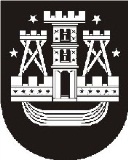 KLAIPĖDOS MIESTO SAVIVALDYBĖS TARYBASPRENDIMASDĖL KLAIPĖDOS MIESTO SAVIVALDYBĖS TARYBOS 2003 M. LIEPOS 24 D. SPRENDIMO NR. 1-243 „DĖL KLAIPĖDOS MIESTO SAVIVALDYBĖS STRATEGINIO PLANAVIMO TVARKOS PATVIRTINIMO“ PAKEITIMO2017 m. gruodžio 21 d. Nr. T2-332KlaipėdaVadovaudamasi Lietuvos Respublikos vietos savivaldos įstatymo 18 straipsnio 1 dalimi, Klaipėdos miesto savivaldybės taryba nusprendžia: 1. Pakeisti Klaipėdos miesto savivaldybės strateginio planavimo tvarkos aprašą, patvirtintą Klaipėdos miesto savivaldybės tarybos 2003 m. liepos 24 d. sprendimu Nr. 1-243 „Dėl Klaipėdos miesto savivaldybės strateginio planavimo tvarkos patvirtinimo“:1.1. pakeisti 28 punktą ir jį išdėstyti taip:„28. Pagal savivaldybės tarybos patvirtinto SVP programas yra sudaromas savivaldybės biudžetas. SVP projektas yra savivaldybės biudžeto projekto pagrindas. Savivaldybės biudžeto projekte numatyti asignavimai SVP programoms įgyvendinti (finansavimo šaltinis – savarankiškoms funkcijoms įgyvendinti skirtos savivaldybės biudžeto lėšos) turi atitikti asignavimus, numatytus SVP.“;1.2. papildyti 281 punktu:„281. Savivaldybės tarybai pirma teikiamas svarstyti ir tvirtinti SVP, o paskui – savivaldybės biudžetas. Šie du dokumentai gali būti svarstomi ir tvirtinami tame pačiame savivaldybės tarybos posėdyje.“2. Skelbti šį sprendimą Teisės aktų registre ir Klaipėdos miesto savivaldybės interneto svetainėje.Savivaldybės meras Vytautas Grubliauskas 